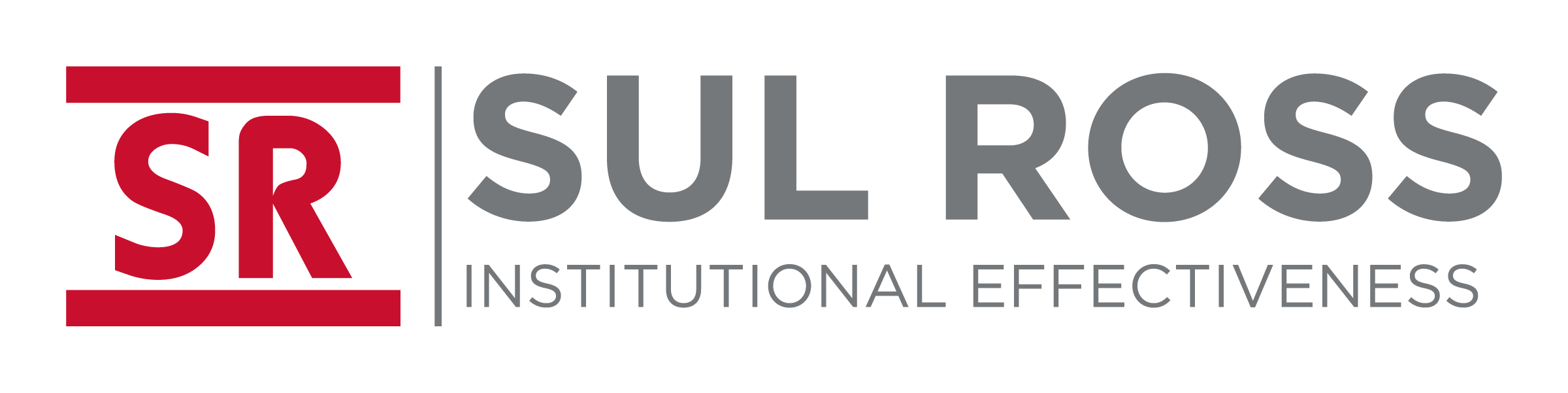 Academic Program Review (APR) GuideGraduate & Undergraduate Degrees2023-2024More info at: https://srinfo.sulross.edu/ie/academic-program-reviews/ Purpose of the Academic Program Review (APR)The Academic Program Review (APR) is an opportunity for self-study and evaluation of academic programs aimed at reflecting and analyzing the program’s quality, productivity, and effectiveness to inform improvement initiatives. Knowledgeable program faculty conduct the program review with the support from the Office of Institutional Effectiveness.The APR follows a ten-year cycle set by The Texas Higher Education Coordinating Board (THECB). The faculty assigned to conduct the program review is named the Academic Program Coordinator (ideally this is the same person who completes the annual Academic Program Assessment for a department). The purpose of the APR is below:Required for compliance with THECB.Provides evidence of compliance with SACSCOC core requirement 7.1, and comprehensive standards 8.2.CR 7.1 The institution engages in ongoing, comprehensive, and integrated research-based planning and evaluation processes that (a) focus on institutional quality and effectiveness and (b) incorporate a systematic review of institutional goals and outcomes consistent with its mission.CS 8.2 The institution identifies expected outcomes, assesses the extent to which it achieves these outcomes, and provides evidence of seeking improvement based on analysis of the results for student learning outcomes for each of its educational programs.Suggests opportunities for programmatic improvement.Identifies programmatic innovations worth replicating.Ensures a quality learning experience for students.Supports decision making (i.e., budget process).KEY CONTENT IN THE APRThe Office of Institutional Effectiveness will provide graduate and undergraduate Academic Program Coordinators with a template for the APR. Coordinators can expect to write about:Program statement of purpose to ensure alignment with the SRSU Vision, Mission and Strategic Plan.Program goals and learning outcomes (see Academic Assessment Reports in Nuventive).Effectiveness of the student learning outcomes.Student demographics and program comparisons (provided by IR).Current curriculum and plans for curricular change if appropriate. This includes completion of a Curriculum Map (see mapping in Nuventive).Course offerings, including distance education offerings.Program offerings for high impact experiences for students (e.g., capstone courses, opportunities for research, internships, travel, performance, and others).Program strategies for attracting and maintaining student interest in the discipline and retaining them at SRSU.Marketable skills for the program (see skills in Nuventive).The available faculty resources and appraisal process for full-time and part-time faculty.Department Alumni Survey, if available (IR will provide the survey and results).Concluding statements: Program strengthsProgram weaknessesProgram goals for the next seven yearsProgram needsDIFFERENCES WITH THE GRADUATE APRThere are two major differences between the undergraduate and graduate APR: External ReviewersGraduate APRs must be reviewed externally, while undergraduate reviews do not have this requirement from the THECB. The process to secure a reviewer is as follows:The Academic Program Coordinator must identify a prospective External Reviewer. If the Academic Program Coordinator needs assistance finding an External Reviewer, the Office of Institutional Effectiveness can assist.The External Reviewer must be an academic who: holds expertise in the same type of program, and resides (or is affiliated with an institution) outside of the state of Texas. The Academic Program Coordinator contacts the External Reviewer with an invitation to participate in the review process. Upon acceptance, the Office of Institutional Effectiveness sends the Evaluation Agreement Letter to the External Reviewer. The Academic Program Coordinator provides the External Reviewer with the APR by the date on the calendar in Appendix A of this document.The External Reviewer receives an honorarium of $1000 within 30 days upon APR feedback.THECB SubmissionChapter 5, Subchapter C, section 5.52 of THECB rules provides criteria and procedures for the review of existing graduate programs. See the Texas Administrative Code for more information.THECB has an online system that records and tracks the graduate review schedule of each institution, allows institutions to submit review materials, and gives institutions feedback from Board staff. The Office of Institutional Effectiveness submits APRs to THECB. See the THECB graduate program reviews site for more information. APPENDIX A: APR CALENDAR The following calendar will be used for Graduate and Undergraduate APRs in FY24.APPENDIX B: THECB 10-YEAR APR CYCLEAPPENDIX C: EXTERNAL EVALUATION AGREEMENT LETTER (only for Graduate APR; sent from the Institutional Effectiveness Office)[date]Dear [External Reviewer]:Thank you for agreeing to evaluate our [Program Name].  In addition to fulfilling accreditation requirements 
and mandates from the Texas Higher Education Coordinating Board (THECB), we do recognize that your evaluation of our program is valuable to our faculty in improving our degree.  This is an opportunity for us 
to put into perspective the strengths and weaknesses of our graduate program.Upon completion we are able to offer you compensation for your evaluation of our program:Stipend:  	$1,000.00The evaluation will be done remotely. All materials will be delivered electronically. Your contact person is:April Aultman BeckerAssociate Vice President for Institutional Effectivenessapril.becker@sulross.eduP.O. Box 77, Alpine, TX 79832432-837-8121In addition, it is expressly understood that you will serve as an independent contractor and not as a representative or agent of Sul Ross State University. If you agree to these terms, please sign in the 
appropriate area below and return the signed letter to the address or email above.Again, thank you for your willingness to provide this service to Sul Ross State University.Sincerely,April Aultman BeckerAssociate Vice President for Institutional Effectivenessapril.becker@sulross.eduP.O. Box 77, Alpine, TX 79832CC: [Program Coordinator]Acceptance of Terms of AppointmentI accept the terms of appointment as the evaluator of graduate program in [program name] at Sul Ross State University as described above.Signature								DateAPPENDIX D: GRADUATE PROGRAM EXTERNAL REVIEW FORM (only for Graduate APR; sent from the Institutional Effectiveness Office)Graduate Program External Review Form Institution: ______________________________ Department: _____________________________ Academic Program: __________________________ External Reviewer Name: __________________________________ External Reviewer Title: _________________________________ External Reviewer Institutional Affiliation: _________________________ Directions:  Please write a summary of each section of the report and rate each section as excellent, very good, appropriate, needs improvement, or NA. In your summary, please expound on any items identified as excellent or needing improvement. Provide recommendations for improvement at the end of each section. Sections: 1. Academic Unit 2. Program Curriculum 3. Students and Graduates 4. Faculty 5. Resources 6. Self Reviewer’s Conclusions and RecommendationsPlease include at the end: 7. External Reviewer’s Conclusion and Recommendations 8. External Reviewer’s Curriculum Vitae  APPENDIX E: APR TEMPLATECover Page and required sections are outlined below:Academic Program ReviewSelf-Study Report: 2023-2024Degree:Program (CIP):Department:Sul Ross State UniversityReview Committee Members:Name, TitleName, TitleName, TitleDate:TABLE OF CONTENTSAdd all sections below with page numbers to aid the reader.INTRODUCTIONOverview of the purpose of the report to introduce the reader. ACADEMIC UNITStatement of PurposeConsider the SOP from the Annual Academic Assessment Reports…does it address the features above? If not consider revising your SOP.Indicate how your program supports the SRSU VisionIndicate how your program supports the SRSU Mission Indicate how your program supports the Strategic PlanDescribe the program goals.Need for ProgramState why the program is needed and/or benefits to students and the university and the market area.PROGRAM CURRICULUMDegree PlanDiscuss general plan.Add degree plan in appendix…find these in Degree Works. Course OfferingsDiscuss the breadth and balance of offerings. Also include if the program requires or has an optional Capstone Project and the Rubric for Evaluation of the Capstone.Table below will include the last complete academic years.Table 1. Course Offerings and EnrollmentCourse SyllabiDiscuss syllabi development and peer reviews if applicable. Syllabi can be added in an Appendix. May also include URLs. Show the most recent syllabi per course. If multiple sections exist, choose only one.Student Learning OutcomesInclude all SLOs listed on the Academic Assessment reports.You may expand or elaborate beyond what is included on the Academic Assessment.Curriculum MappingUse the program mapping from the Nuventive Improve System. Marketable SkillsIdentify the marketable skills students develop as a result of completing the program.Annual Academic Assessment Include the past three years of Academic Assessment reports from the Nuventive Improve System. Program EnhancementsInclude information on Independent Study, Internships, Study Abroad opportunities and Student OrganizationsAlso include support programs such as McNair and Honor Societies.Comparison to Peer ProgramsInclude a narrative to explain the comparisons. Program Comparisons table provided by Institutional Research.Table 2. Program ComparisonsSTUDENTS AND GRADUATESEnrollment and Student DemographicsNarrative of students by classification.Data Table provided by Institutional ResearchTable 3. Majors and SRSU Undergraduates by Classification.Narrative of students by ethnicity, gender and age.Data Table provided by Institutional Research.Table 4. Student DemographicsDegrees Conferred and Time to DegreeNarrative of degrees conferred and time to degree.Data Table provided by Institutional Research.Table 5. Number of Degrees and Time to DegreeAnnual Retention and Graduation RatesNarrative of retention and graduation rates. Data Table provided by Institutional Research.Table 6. Enrollment, Retention, and Graduation RatesGraduate PlacementDiscuss survey administration and results. Alumni Survey results provided by Institutional Research.FACULTYNumber of Faculty Narrative about departmental faculty.Data table from department (Institutional Research may be able to assist).Table 7. Fall 2023 Department Faculty MembersFaculty ResponsibilitiesNarrative about departmental faculty responsibilities.Faculty QualificationsNarrative about departmental faculty qualifications. May include summary of faculty qualifications in a table. CVs included in Appendix…find these in SRInfo.Teaching LoadsNarrative about departmental faculty teaching loads. Data Table provided by Institutional Research.Table 8. Average Faculty Teaching Load by YearStudent to Faculty RatioNarrative about ratio.Data Table provided by Institutional Research.Table 9. Student to Faculty RatioScholarly and Artistic EndeavorsIn a narrative or table, include information on Books and Book Chapters, Refereed Journal Articles, Book Reviews, Research Reports and other professional publications. Professional Growth and DevelopmentInclude conference/seminar participation as presenter or attendees.Non-Teaching ActivitiesInclude memberships and roles in professional organizations, participation in popular media (radio, newspapers, magazines) and professional service.RESOURCES AND ADMINISTATIONProgram Facilities and EquipmentDiscuss classrooms, labs, computers, library resources, etc. Program Finances and ResourcesDiscuss the Department’s Budget, M&O, and other resources available.Program AdministrationDiscuss the organizational structure of the program. Unit StaffList all staff members of the department/program (include administrative assistants, academic advisors, graduate and student assistants, etc.).CONCLUSION AND RECOMMENDATIONSSummarize the report and include recommendations for improvement. APPENDICESPhaseDue dateActivityReport 
Writing ProcessNovember 20IE Office provides APR orientation and handbook for undergraduate and graduate Coordinators Report 
Writing ProcessFall-SpringCoordinators begin collecting data, soliciting feedback from program faculty to write APRReport 
Writing ProcessMarch 1IR Office provides APR data reports to CoordinatorsReport 
Writing ProcessMarch 31Graduate Program Coordinators select External Reviewer (graduate APR only)Report 
Review ProcessApril 15Coordinators sends APR draft to Department Chair for reviewReport 
Review ProcessApril 30Department Chair delivers feedback to CoordinatorsReport 
Review ProcessMay 15Coordinators send APR draft to DeanReport 
Review ProcessMay 30Dean delivers feedback to CoordinatorsReport 
Review ProcessJune 16Coordinator makes final edits, submits APR to ProvostReport 
Review ProcessJuly 1Provost sends approval to Coordinators Report Submission ProcessJuly 5Graduate Program Coordinators provide APR to the External Reviewer (graduate APR only)Report Submission ProcessJuly 30Graduate Program Coordinators receive feedback from External Reviewer and writes a response to comments (graduate APR only)Report Submission ProcessAugust 15Coordinators deliver APR documents to IE:Self-studyExternal Reviewer’s reportResponse to External Reviewer’s commentsReport Submission ProcessAugust 31IE submits APR to THECBReview 
Cycle 
EndsAugust 31Each Coordinator (1 per program) receives a $1,000 stipend in SRSU paycheck upon completionReview 
Cycle 
EndsAugust 31Each External Reviewer (1 per program) receives a $1,000 stipend upon completion (graduate APR only)Review 
Cycle 
EndsSeptemberIE presents summary of findings to the Executive CabinetYearCollegeCIP CodeGraduate Program NameUndergraduate Program Name2019 - 2020LASS23010100MA EnglishBA English2019 - 2020ALPS26010100MS BiologyBS Biology2019 - 2020ALPS40060100MS GeologyBS Geology2020 - 2021ALPS03060100MS Range & Wildlife Management2020 - 2021ALPS03060100MS Natural Resource Conservation2020 - 2021ALPSBS Natural Resource Management2020 - 2021LASSBA General Studies2021 - 2022LASS44040100MPA Public Administration2021 - 2022LASS45100100MA Political Science2021 - 2022LASS54010100MA HistoryBA History2022 - 2023LASS24010100MA Liberal Arts2022 - 2023EPS52020100MBA Business AdministrationBBA Business Administration2022 - 2023LASSBFA Theatre2022 - 2023LASSBA Social Science2023 - 2024ALPS01090100MS Animal ScienceBS Animal Science2023 - 2024EPSBS Education2024 - 2025EPS13100101MS Educational Diagnostician2024 - 2025EPS43010400MS Criminal JusticeBS Criminal Justice2024 - 2025ALPSBS Computer Science2024 - 2025ALPSBS Mathematics2025 - 2026EPS13110100MS Counselor Education2025 - 2026ALPSBS Chemistry2025 - 2026LASSBM Music2025 - 2026ALPSBS Industrial Technology2026 - 2027LASSBA Spanish2026 - 2027LASSBA Communication2026 - 2027EPS13010100MS Education, General2026 - 2027EPS13040100MS Educational Leadership2026 - 2027EPS13131500MS Reading Specialist2026 - 2027EPSBAS Child Development 2026 - 2027EPSBAS Organizational Leadership2027 - 2028EPS13050100MS Educational/Instructional Technology2027 - 2028EPS31050500MS Health & Huan PerformanceBS Kinesiology and Sports Science2027 - 2028LASSBA Political Science2028 - 2029LASS42010100MA PsychologyBA Psychology2028 - 2029EPS43030100MS Homeland SecurityBS Homeland Security2028 - 2029LASS50070100MFA ArtBFA ArtSemesterCourse NumberCourse NameEnrollmentInstitutionName of Major and DegreeNumber of Hours RequiredComprehensive Exam RequiredClassAY 2015AY2016AY 2017AY 2018AY 2019AY 2020AY 2021AY 2022AY 2023AY 2024FreshmanSophomoreJuniorSeniorTOTALAcademic YearHispanic (%)Female (%)Median Age2024202320222021202020192018201720162015AVERAGEAcademic YearNumber of Degrees Conferred AnnuallyAverage Time to DegreeAY 2024AY 2023AY 2022AY 2021AY 2020AY 2019AY 2018AY 2017AY 2016AY 2015Total/AverageAcademic YearNumber of StudentsRetention RateGraduation Rate (6 year)AY 2024AY 2023AY 2022AY 2021AY 2020AY 2019AY 2018AY 2017AY 2016AY 2015AVERAGENameHighest DegreeRankFall 2015Fall 2016Fall 2017Fall 2018Fall 2019Fall 2020Fall 2021Fall 2022Fall 2023AVG.Fall 2015Fall 2016Fall 2017Fall 2018Fall 2019Fall 2020Fall 2021Fall 2022Fall 2023AVG.